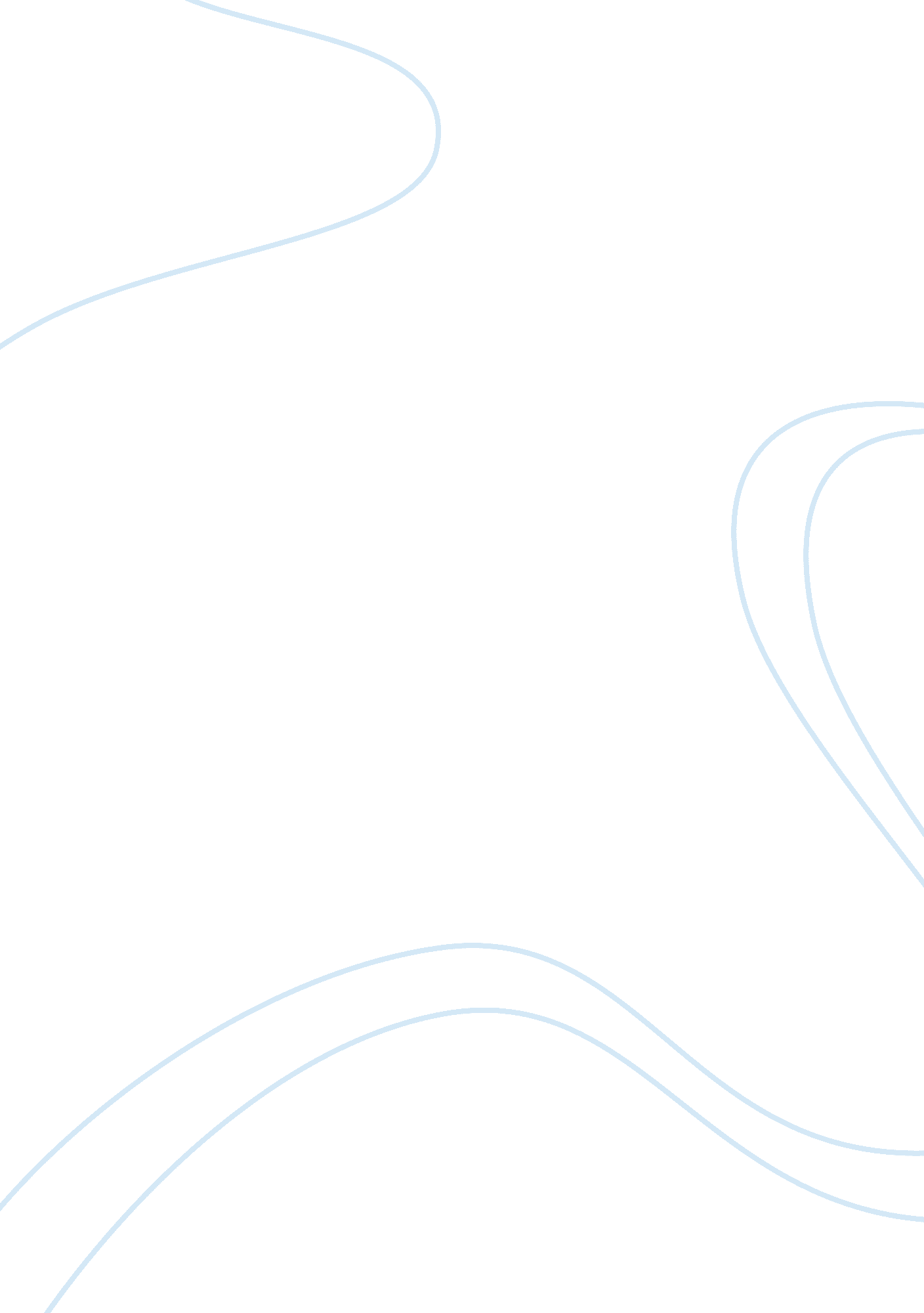 Mental and physical impact of performance enhancing drugs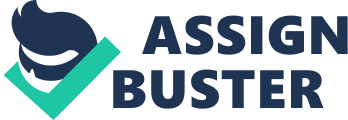 Performance Enhancing Drugs ABSTRACT In my research paper, I will address the abuse of various pharmaceuticals in both legal and illegal manners. This research covers athletes across all sports and how these drugs affect the athletes mental and physical assets. I will also discuss, how drugs are deciphered from one another by the government. Performance Enhancing Drugs Introduction Appearance and performance enhancing drugs (APEDs) are regularly utilized by people to improve physical appearance or to improve athletic abilities. Despite the fact that they may legitimately have consequences for a client’s disposition, they don’t create euphoric high, which makes APEDs unmistakable from different illegal drugs, such as, cocaine, heroin, and marijuana. In any case, people may build up a substance abuse issue, in spite of antagonistic outcomes. I will also identify the different agencies that control these medications, which there are many. Methods There are “ Anabolic agents”, which are a number of drugs which are used to increase lean-muscle mass. Of these agents the most popular is the most well known and is the steroid testosterone (T). Notwithstanding anabolic steroids(AS) there are non-steroid specialists that are utilized trying to produce the equivalent anabolic impacts. These incorporate the B-2 agonist, clenbuterol (which is moreover utilized as an anorectic operator to lessen muscle versus fat), human growth hormone (HGH) and insulin/insulin-like development factors. Other development factors are normally utilized in the middle of courses of anabolic specialist use and these incorporate human gonadotropin (HCG) and erythropoietin (EPO) and all the more as of late particular androgen receptor modulators. Whatever the arrangement, the motivation behind anabolic and development factors is to invigorate skeletal muscle development. From a clinical point of view it is important that EPO is used to support perseverance practice. AS, HGH, HCG and insulin/insulin-like development factors, they are routinely utilized by expert, novice and recreational athletes. [1] It is important to take note that the composition of (AS) varies…Traditionally, (AS) are named water-dissolvable orally dynamic and lipid-solvent parenteral structures . Moreover, they are identified as either testosterone-based, dihydrotestosterone-based (DHT) or nortestosterone-based (Nandrolone) all of which have contrasting properties and anticipated reactions. Athletes use the various forms of (AS) for different anticipated results, some (AS) are better for dominant ‘ building’ muscle while others lose muscle versus fat or ‘ cutting’. Athletes will frequently utilize these distinctive types of (AS) in shifting amounts. The utilization of (AS) is additionally described by times of utilization pursued by times of restraint, or ‘ cycles’. This boosts the impacts of the medications while likewise restricting the negative results and enabling the body to standardize following an on cycle. Moreover, athletes will regularly enhance their cycles with extra pharmaceutical substances both while building (Insulin, human development hormone) and while losing muscle to fat ratio (clenbuterol, cytomel, dinitrophenol). In conclusion, there are an astounding number of medications used to try to confine reactions of (AS) use or standardize the hypothalamo-pituitary-gonadal (HPG) hub following an (AS) cycle. These incorporate estrogen receptor adversaries (tamoxifen), specific estrogen receptor inhibitors (clomifene), aromatase inhibitors (arimidex), reductase inhibitors (finasteride) and HPG hub triggers like HGG. [2] The World Anti-Doping Agency (WADA) regulates the use of drugs in competitive sports. The agency was formed in 1999 and is a international independent agency that was made and financially supported by the several governments of the world. This is a very important piece of the puzzle considering that this is the only thing stopping these athletes from taking performance enhancing drugs(PED’s) in the first place. The organization opened peoples eyes as to what the drug regulations are, but also raised awareness about the health consequences about performance enhancing drugs, which there are many. The health of the athletes is obviously the main point of concern, and of course these drugs aren’t necessarily beneficial for the human body. There are different vital functions of the body that are abused when an athlete partakes in a performance enhancing substance. The main health concern is what anabolic steroids(AS), which 60% of PED’s are. Studies indicate that long-term use of  anabolic-androgenic steroids damages the heart and its ability to contract and relax as a healthy heart does. This can also lead to an enlarged heart, which in many cases this can lead to death. Results Proof of competitor utilization of anabolic steroids (AS) has been accessible since the 1950s with (AS) adding to 60% of discoveries as WADA reports. In the competitive athlete community there is information that demonstrates an expansion in the use of (AS). Despite such broad use, there is still some debate with regards to the cardio vascular (CV) cases and  taking (AS). Proof of the (CV) wellbeing results of long haul (AS) use is missing, likely as a result of the hesitance to concede use or potentially ownership. Moreover, proof for a connection between (AS) use and (CV) infection results or end-indicates is for the most part constrained investigation reports. Distributed contextual analyses incorporate (AS) use related with myocardial infarction, stroke, embolism and other (CV) medical problems. Despite the fact that alert should be communicated in inferring circumstances and logical results from case studies, they can give guidance for case arrangement and investigations just as experts. [3] There is a recent study about adolescents taking these substances. In a survey conducted by the Blue Cross Blue Shield Association’s Healthy Competition Foundation, 1002 adults and 785 youths between the ages of 10-17 years were surveyed to assess the prevalence of performance enhancing substance use and knowledge about the potential harmful effects of these substances. The survey revealed that one in five American youths know someone who is using a performance enhancing drug and approximately 96% of American youth are aware that there are potential health hazards of using (Alcoholism & Drug Abuse Weekly, 2001). However, only 70% of the youth and 50% of the adults surveyed could specifically identify the potential effects of performance enhancing drug/substance use (Alcoholism & Drug Abuse Weekly, 2001). The Healthy Competition Foundation study also found that the top performance enhancing substances being used by youth were creatine followed by anabolic steroids (Alcoholism & Drug Abuse Weekly, 2001). Another study conducted by the Community Anti-Drug Coalitions of America (CADCA) in 2003 revealed that 1 in 30 student athletes was using a performance enhancing substance or steroids with 2. 1 percent of 12th graders and 1. 4 percent of 8th graders reporting steroid use in the previous year (Alcoholism & Drug Abuse Weekly, 2004). [4] Discussion Furthermore, there is a very strong motivation in these athletes as to why they have an interest in performance enhancing drugs in the first place. Most genuine competitors will disclose to you that the drive to win is wild. Other than the fulfillment of individual achievement, competitors frequently seek after dreams of winning a decoration for their nation or verifying a spot on an expert group. In such a domain, the utilization of execution improving medications has turned out to be progressively normal. Yet, utilizing execution upgrading drugs (doping) has dangers. Set aside the effort to find out about the potential advantages, the health dangers and the numerous questions in regards to supposed execution improving medications, for example, anabolic steroids, androstenedione, human development hormone, erythropoietin, diuretics, creatine and stimulants. Some feel that the advantages do not merit the dangers. There are many adverse effects that follow when using the drugs; Given the high pervasiveness of PED use, and specifically the high commonness of AAS, you may wonder as to why their unfavorable impacts are worse comprehended and why policymakers have not allotted more assets to research the general effect of PEDs. A few variables may clarify why the issue of PED use and its unfavorable health impacts has stayed dismissed. To start with, open consideration is centered on the whole around PED use among first class competitors, with an accentuation on how these medications empower competitors to illegally pick up an upper hand. Consequently, there gives off an impression of being an across the board misguided judgment that PED use is principally a wonder among a little gathering of aggressive world class competitors. This misperception has diverted from the dangers related with PED use and the way that PED use isn’t constrained to world class competitors and includes a much bigger gathering of non athlete weightlifters. In spite of the fact that testing is a noteworthy distraction in games, it is nonexistent somewhere else, to a limited extent in view of the surprising expense of PED testing. Secondly, scientists cannot lead controlled investigations of the unfavorable impacts of PEDs in ordinary volunteers, particularly when utilizing supraphysiologic doses. Along these lines, the greater part of the insight originates from investigations of PED clients in the field (enhanced with concentrates in creatures). These uncontrolled human investigations are liable to inalienable confinements including determination predisposition (ex: people encountering unfriendly impacts might be almost certain or less inclined to introduce for concentrate than those without such impacts), data inclination (ex: people are reflectively announcing utilization of illegal medications of dubious intensity and credibility, regularly utilized a long time before the season of list assessment), and jumbling factors (ex: PED clients often devour a wide scope of different PEDs, most of the time it is traditional medications of maltreatment, and may likewise show extra hazard factors for maladies that are related with weightlifting (diet, utilization of needles, and different aspects of their life). [5] Furthermore, in light of the fact that far reaching illegal PED use did not show up in the all inclusive community until the 1990s, the incredible part of the world’s PED clients are still younger than 50 today. In that capacity, this moderately youthful populace has not done well, for example, cardiovascular issues, that develope further down the road. This clarifies why, until now, just incidental case reports have featured intense therapeutic occasions and passings related with PEDs. What’s more, almost certainly, a portion of the long haul impacts of PEDs will just presently begin to end up noticeable as the more established individuals from the PED-utilizing populace achieve the period of hazard for these marvels. Hence, current perceptions likely think little of the magic therapeutic outcomes create out of PEDs that will end up clear throughout the following 2 or 3 decades. Also, PED use in the overall public is generally secretive. PED use commonly starts after the adolescent years and in this manner dodges examination of guardians or teachers. Thus, national overviews concentrating on adolescents, for example, school understudies, will think little of the all out number of people who use PEDs, in light of the fact that the dominant part of such people start use after their young years. Likewise, it has been the perception that individuals are less well-suited to uncover PED use than different types of medication use, maybe on the grounds that doing as such would recognize that their physical ability is to a great extent because of synthetic upgrade. Lastly, PED clients frequently don’t confide in doctors; in one examination, 56% of AAS clients announced that they had never revealed their AAS use to any doctor. In this manner, doctors are frequently uninformed of the pervasiveness of PED use. [6] Works Cited Agulló-Calatayud V, González-Alcaide G, Valderrama-Zurián JC, Aleixandre-Benavent R. Consumption of anabolic steroids in sport, physical activity and as a drug of abuse: an analysis of the scientific literature and areas of research. British Journal of Sports Medicine . 2008; 42(2): 103-109. doi: 10. 1136/bjsm. 2007. 036228. This source talks about specifically anabolic steroid use and the effect on athletes. Charlish P. Drugs in Sport. Legal Information Management . 2012; 12(2): 109-120. doi: 10. 1017/S1472669612000321. This source talks abroad about many different drugs that are used in sports to enhance performance. Taniguchi M. Injuries in Sports/Violence in Sports/Concussions in Sports/High-Pressure Youth Sports/Performance-Enhancing Drugs in Sports/Equality in Sports: Show Racism the Red Card. School Library Journal . 2014; 60(4): 105. http://search. ebscohost. com/login. aspx? direct= true&db= lxh&AN= 95262029&site= ehost-live. Accessed April 8, 2019. This source talks about concussions in sports as well as what performance enhancing drugs have to do with that. R. Tavares AS, Serpa S, Horta L, Rosado A. Psychosocial Factors and Performance Enhancing Substances in Gym Users: A Systematic Review. Revista de Psicología del Deporte . 2019; 28(1): 131-142. http://search. ebscohost. com/login. aspx? direct= true&db= a9h&AN= 134348318&site= ehost-live. Accessed April 10, 2019. This source talks about steroids with people who lift/go to the gym and how that affects the body. Brand R, Heck P, Ziegler M. Illegal performance enhancing drugs and doping in sport: a picture-based brief implicit association test for measuring athletes’ attitudes. Substance Abuse Treatment, Prevention & Policy . 2014; 9: 1-22. doi: 10. 1186/1747-597X-9-7. This source talks about professional athletes and how steroids affect the way star players play the sport. Gottlieb B. Avoiding Contractual Liability to Baseball Players Who Have Used Performance Enhancing Drugs: Can We Knock It out of the Park? Albany Law Review . 2014; 77(2): 615-637. http://search. ebscohost. com/login. aspx? direct= true&db= a9h&AN= 96160675&site= ehost-live. Accessed April 9, 2019. This source talks about steroids and how some of the best professional players have been injecting the drug and that is the reason why they have been hitting out of the park. [1] Agulló-Calatayud V, González-Alcaide G, Valderrama-Zurián JC, Aleixandre-Benavent R. Consumption of anabolic steroids in sport, physical activity and as a drug of abuse: an analysis of the scientific literature and areas of research. British Journal of Sports Medicine . 2008; 42(2): 103-109. doi: 10. 1136/bjsm. 2007. 036228. [2] Charlish P. Drugs in Sport. Legal Information Management . 2012; 12(2): 109-120. doi: 10. 1017/S1472669612000321. [3] Taniguchi M. Injuries in Sports/Violence in Sports/Concussions in Sports/High-Pressure Youth Sports/Performance-Enhancing Drugs in Sports/Equality in Sports: Show Racism the Red Card. School Library Journal . 2014; 60(4): 105. http://search. ebscohost. com/login. aspx? direct= true&db= lxh&AN= 95262029&site= ehost-live. Accessed April 8, 2019. [4] R. Tavares AS, Serpa S, Horta L, Rosado A. Psychosocial Factors and Performance Enhancing Substances in Gym Users: A Systematic Review. Revista de Psicología del Deporte . 2019; 28(1): 131-142. [5] Brand R, Heck P, Ziegler M. Illegal performance enhancing drugs and doping in sport: a picture-based brief implicit association test for measuring athletes’ attitudes. Substance Abuse Treatment, Prevention & Policy . 2014; 9: 1-22. doi: 10. 1186/1747-597X-9-7. [6] Gottlieb B. Avoiding Contractual Liability to Baseball Players Who Have Used Performance Enhancing Drugs: Can We Knock It out of the Park? Albany Law Review . 2014; 77(2): 615-637. http://search. ebscohost. com/login. aspx? direct= true&db= a9h&AN= 96160675&site= ehost-live. Accessed April 9, 2019. 